بسم الله الرحمن الرحيماختبار منتصف الفصل الدراسي الثالث – (الدور الأول) – للعام الدراسي 1445هـالسؤال الأول : فهم المقروء :  في عام 2017 أطلق صاحب السمو الملكي الأمير محمد بن سلمان بن عبدالعزيز ولي العهد رئيس مجلس الوزراء مشروع نيوم الجريء الذي يقوده صندوق الاستثمارات العامة، ليحول الصحراء إلى مدينة مستقبلية مبتكرة في شمال غرب المملكة، تعمل بنسبة 100% بالطاقة المتجددة، لتكون نموذجًا جديدًا للحياة المستدامة والعمل والازدهار، حيث يمكن البشرية من التقدم دون المساس بصحة كوكب الأرض.إن نيوم هي أرض المستقبل وتطمح لتقديم مفهوم جديد للمعيشة والأعمال التجارية والحفاظ على البيئة باعتبارها جوهر مهمتها.مدينة "نيوم" التي تحول ساحل البحر الأحمر في شمال غرب المملكة العربية السعودية إلى مدينة مختلفة لا مثيل لها. ومشروع مدينة (نيوم) الضخم هو مشروع عابر للحدود حيث يضم أيضاً أراضٍ داخل الحدود المصرية والأردنية.تشتمل نيوم على مشاريع عصرية تشكل جزءاً أساسياً منها، هي: ذا لاين، أوكساچون، وتروجينا، وسندالة.تم وضع خطة زمنية تنفيذية لهذا المشروع ؛ ومن المتوقع أن يتم الانتهاء من المرحلة الأولى مع حلول عام 2025م .اختر الإجابة الصحيحة:  السؤال الثاني: الصنف اللغوي  :  السؤال الثالث  :الوظيفة النحوية    السؤال الرابع   :الأسلوب اللغوي    السؤال الخامس : الظاهرة الإملائية  :    ** اختر الإجابة الصحيحة :                                                                                 اكتب ما يملى عليك : ..................................................................................................................................................................................................................................................................... السؤال السادس  : الرسم الكتابي :      اكتب ما يلي بخط النسخ  بلادي وإن جارت علي عزيزة    		 وقومي وإن ضنوا علي كرام...................................................................................................................................................................................................................................................................................................................................................................................................................................................................................................................................................................................................................................................................نموذج الإجابة https://youtu.be/Xptls5F07cMرابط التليجرام https://t.me/tdsglالمملكة العربية السعوديةوزارة التعليمإدارة التعليم .................مدرسة : ......................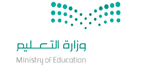 المادة : لغتي الصف : الخامس الابتائي الزمن : ساعتان اسم الطالب : ........................................................................................................الصف: الخامس الابتدائي (  )سالمهارةالمهارةالدرجة الدرجة بالأرقامالدرجة بالأحرفالمصححالمراجعالمدقق1فهم المقروءفهم المقروء52الصنف اللغويالصنف اللغوي33الوظيفة النحويةالوظيفة النحوية44الأسلوب اللغويالأسلوب اللغوي25الظاهرة الإملائيةالظاهرة الإملائية46الرسم الإملائيالرسم الإملائي2المجموع النهائيالمجموع النهائي2020  51 – تقع مدينة نيوم في ....... المملكة العربية السعودية .1 – تقع مدينة نيوم في ....... المملكة العربية السعودية .1 – تقع مدينة نيوم في ....... المملكة العربية السعودية .أ – جنوب شرق ب – شمال غرب جـ - شمال شرق 2- من الذي يقود مشروع نيوم ؟ 2- من الذي يقود مشروع نيوم ؟ 2- من الذي يقود مشروع نيوم ؟ أ – صندوق الاستثمارات العامة   ب-    الهيئة العامة للاستثمار   جـ - صندوق النقد الدولي  3- دلل على أن  "مشروع نيوم صديق للبيئة" 3- دلل على أن  "مشروع نيوم صديق للبيئة" 3- دلل على أن  "مشروع نيوم صديق للبيئة" أ – تقع نيوم على ساحل البحر الأحمر ب- تحول الصحراء إلى مدينة مستقبلية جـ - يعمل بنسبة 100 % بالطاقة المتجددة 4-كم عدد المشاريع العصرية التي يضمها مشروع نيوم؟  4-كم عدد المشاريع العصرية التي يضمها مشروع نيوم؟  4-كم عدد المشاريع العصرية التي يضمها مشروع نيوم؟  أ – أربعة مشاريع    ب- خمسة مشاريع   جـ - ستة مشاريع   5- يقام مشروع نيوم على أرض  ..... 5- يقام مشروع نيوم على أرض  ..... 5- يقام مشروع نيوم على أرض  ..... أ –السعودية    ب- الأردن والسعودية    جـ ـ الأردن والسعودية ومصر     3قضى القاضي ببراءة المتهم.      الاسم المنقوص في الجملة السابقة :قضى القاضي ببراءة المتهم.      الاسم المنقوص في الجملة السابقة :قضى القاضي ببراءة المتهم.      الاسم المنقوص في الجملة السابقة :أ – قضىب- القاضيجـ ـ براءة   يجب عليك .......العمل بسم الله                      (أكمل باسم ممدود مناسب )   يجب عليك .......العمل بسم الله                      (أكمل باسم ممدود مناسب )   يجب عليك .......العمل بسم الله                      (أكمل باسم ممدود مناسب )أ-     ابتداءب - بدء  جـ - أن تبدأ  3- الاسم المعرب المنتهي بألف لازمة مفتوح ما قبلها . 3- الاسم المعرب المنتهي بألف لازمة مفتوح ما قبلها . 3- الاسم المعرب المنتهي بألف لازمة مفتوح ما قبلها . أ – الاسم الممدود ب ـ الاسم المنقوص  جـ ـ الاسم المقصور   41- يزور المملكة عدد كبير  من الزائرين . علامة إعراب ما تحته خط (الزائرين):1- يزور المملكة عدد كبير  من الزائرين . علامة إعراب ما تحته خط (الزائرين):1- يزور المملكة عدد كبير  من الزائرين . علامة إعراب ما تحته خط (الزائرين):أ – الكسرةب- الياءجـ ـ الفتحة2- مررت بـ.........وهو في العمل .            أكمل  2- مررت بـ.........وهو في العمل .            أكمل  2- مررت بـ.........وهو في العمل .            أكمل  أ- أبوك.ب - أباك  جـ - أبيك  3- يمكن الدخول للمسجد من بابان .         صوب ما تحته خط 3- يمكن الدخول للمسجد من بابان .         صوب ما تحته خط 3- يمكن الدخول للمسجد من بابان .         صوب ما تحته خط أ – باباب ـ بابين جـ ـ بابٌ4- يجب عليك الانصات إلى المعلمين.   أعرب ما تحته خط 4- يجب عليك الانصات إلى المعلمين.   أعرب ما تحته خط 4- يجب عليك الانصات إلى المعلمين.   أعرب ما تحته خط أ- اسم مجرور وعلامة جرة الكسرة ب- اسم مجرور وعلامة جرة الياء جـ - اسم مجرور وعلامة جرة الفتحة    21- رسمت الطائرة ولم أرسم الجناحين .               (عبر عن المعنى بأسلوب استثناء) 1- رسمت الطائرة ولم أرسم الجناحين .               (عبر عن المعنى بأسلوب استثناء) 1- رسمت الطائرة ولم أرسم الجناحين .               (عبر عن المعنى بأسلوب استثناء) أ – رسمت الطائرة بدون الجناحين ب- رسمت الطائرة  فقط  جـ ـ رسمت الطائرة إلا الجناحين  2- الترجي انتظار أمر مرغوب فيه ...... 2- الترجي انتظار أمر مرغوب فيه ...... 2- الترجي انتظار أمر مرغوب فيه ...... أ- يصعب حدوثهب -  يتوقع حدوثهجـ - كلاهما صواب3-  الطلاب حاضرون .                  استخدم أسلوب التوكيد المعنوي   3-  الطلاب حاضرون .                  استخدم أسلوب التوكيد المعنوي   3-  الطلاب حاضرون .                  استخدم أسلوب التوكيد المعنوي   أ- كل الطلاب حاضرون ب -  الطلاب كلهم حاضرون جـ - جميع الطلاب حاضرون.   41 - " عند وصل  هذه الحروف  { ج – ر –ي- ءِ – ة } تكتب:1 - " عند وصل  هذه الحروف  { ج – ر –ي- ءِ – ة } تكتب:1 - " عند وصل  هذه الحروف  { ج – ر –ي- ءِ – ة } تكتب:أ -جريئةب-  جرأةجـ ـ جرؤ2-  كتب الهمزة على الياء في كلمة ( رئة) لأنها:2-  كتب الهمزة على الياء في كلمة ( رئة) لأنها:2-  كتب الهمزة على الياء في كلمة ( رئة) لأنها:أ- الهمزة مكسورة وقبلها مفتوح    ب – الهمزة ساكنة وقبلها مكسور    جـ -  الهمزة مفتوحة وقبلها مكسورة       2